MOD.06.01.35 – 06/06/2023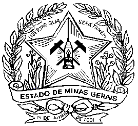 SECRETARIA DE ESTADO DE FAZENDA DE MINAS GERAISLAUDO DE AVALIAÇÃOSÍNDROME DE DOWN A que se refere a alínea “d” do item 28.5 da Parte 1 do Anexo X do Regulamento do ICMS (RICMS), aprovado pelo Decreto nº 48.589, de 22 de março de 2023.SERVIÇO MÉDICO / UNIDADE DE SAÚDESERVIÇO MÉDICO / UNIDADE DE SAÚDEDATA      /      /     IDENTIFICAÇÃO DO REQUERENTE E DADOS COMPLEMENTARESIDENTIFICAÇÃO DO REQUERENTE E DADOS COMPLEMENTARESIDENTIFICAÇÃO DO REQUERENTE E DADOS COMPLEMENTARESIDENTIFICAÇÃO DO REQUERENTE E DADOS COMPLEMENTARESIDENTIFICAÇÃO DO REQUERENTE E DADOS COMPLEMENTARESIDENTIFICAÇÃO DO REQUERENTE E DADOS COMPLEMENTARESIDENTIFICAÇÃO DO REQUERENTE E DADOS COMPLEMENTARESIDENTIFICAÇÃO DO REQUERENTE E DADOS COMPLEMENTARESNOMENOMENOMENOMENOMENOMENOMESEXO  MASCULINO      FEMININODATA DE NASCIMENTOIDENTIDADE NºIDENTIDADE NºIDENTIDADE NºIDENTIDADE NºÓRGÃO EMISSORÓRGÃO EMISSORCPFFILIAÇÃO 1 (PAI)FILIAÇÃO 1 (PAI)FILIAÇÃO 1 (PAI)FILIAÇÃO 1 (PAI)FILIAÇÃO 1 (PAI)FILIAÇÃO 1 (PAI)FILIAÇÃO 1 (PAI)FILIAÇÃO 1 (PAI)FILIAÇÃO 2 (MÃE)FILIAÇÃO 2 (MÃE)FILIAÇÃO 2 (MÃE)FILIAÇÃO 2 (MÃE)FILIAÇÃO 2 (MÃE)FILIAÇÃO 2 (MÃE)FILIAÇÃO 2 (MÃE)FILIAÇÃO 2 (MÃE)RESPONSÁVEL (REPRESENTANTE LEGAL)RESPONSÁVEL (REPRESENTANTE LEGAL)RESPONSÁVEL (REPRESENTANTE LEGAL)RESPONSÁVEL (REPRESENTANTE LEGAL)RESPONSÁVEL (REPRESENTANTE LEGAL)RESPONSÁVEL (REPRESENTANTE LEGAL)RESPONSÁVEL (REPRESENTANTE LEGAL)RESPONSÁVEL (REPRESENTANTE LEGAL)ENDEREÇOENDEREÇOENDEREÇOENDEREÇOENDEREÇOENDEREÇOENDEREÇOBAIRROMUNICÍPIOMUNICÍPIOMUNICÍPIOMUNICÍPIOMUNICÍPIOUFUFCEPE-MAILE-MAILE-MAILE-MAILE-MAILE-MAILE-MAILTELEFONE(  )      ATESTAMOS PARA A FINALIDADE DE CONCESSÃO DO BENEFÍCIO PREVISTO NO ITEM 28 DA PARTE 1 DO ANEXO X DO REGULAMENTO DO ICMS, APROVADO PELO DECRETO Nº 48.589, DE 22 DE MARÇO DE 2023, QUE O REQUERENTE RETRO QUALIFICADO POSSUI A DEFICIÊNCIA ABAIXO ASSINALADA:ATESTAMOS PARA A FINALIDADE DE CONCESSÃO DO BENEFÍCIO PREVISTO NO ITEM 28 DA PARTE 1 DO ANEXO X DO REGULAMENTO DO ICMS, APROVADO PELO DECRETO Nº 48.589, DE 22 DE MARÇO DE 2023, QUE O REQUERENTE RETRO QUALIFICADO POSSUI A DEFICIÊNCIA ABAIXO ASSINALADA:ATESTAMOS PARA A FINALIDADE DE CONCESSÃO DO BENEFÍCIO PREVISTO NO ITEM 28 DA PARTE 1 DO ANEXO X DO REGULAMENTO DO ICMS, APROVADO PELO DECRETO Nº 48.589, DE 22 DE MARÇO DE 2023, QUE O REQUERENTE RETRO QUALIFICADO POSSUI A DEFICIÊNCIA ABAIXO ASSINALADA:ATESTAMOS PARA A FINALIDADE DE CONCESSÃO DO BENEFÍCIO PREVISTO NO ITEM 28 DA PARTE 1 DO ANEXO X DO REGULAMENTO DO ICMS, APROVADO PELO DECRETO Nº 48.589, DE 22 DE MARÇO DE 2023, QUE O REQUERENTE RETRO QUALIFICADO POSSUI A DEFICIÊNCIA ABAIXO ASSINALADA:ATESTAMOS PARA A FINALIDADE DE CONCESSÃO DO BENEFÍCIO PREVISTO NO ITEM 28 DA PARTE 1 DO ANEXO X DO REGULAMENTO DO ICMS, APROVADO PELO DECRETO Nº 48.589, DE 22 DE MARÇO DE 2023, QUE O REQUERENTE RETRO QUALIFICADO POSSUI A DEFICIÊNCIA ABAIXO ASSINALADA:ATESTAMOS PARA A FINALIDADE DE CONCESSÃO DO BENEFÍCIO PREVISTO NO ITEM 28 DA PARTE 1 DO ANEXO X DO REGULAMENTO DO ICMS, APROVADO PELO DECRETO Nº 48.589, DE 22 DE MARÇO DE 2023, QUE O REQUERENTE RETRO QUALIFICADO POSSUI A DEFICIÊNCIA ABAIXO ASSINALADA:ATESTAMOS PARA A FINALIDADE DE CONCESSÃO DO BENEFÍCIO PREVISTO NO ITEM 28 DA PARTE 1 DO ANEXO X DO REGULAMENTO DO ICMS, APROVADO PELO DECRETO Nº 48.589, DE 22 DE MARÇO DE 2023, QUE O REQUERENTE RETRO QUALIFICADO POSSUI A DEFICIÊNCIA ABAIXO ASSINALADA:ATESTAMOS PARA A FINALIDADE DE CONCESSÃO DO BENEFÍCIO PREVISTO NO ITEM 28 DA PARTE 1 DO ANEXO X DO REGULAMENTO DO ICMS, APROVADO PELO DECRETO Nº 48.589, DE 22 DE MARÇO DE 2023, QUE O REQUERENTE RETRO QUALIFICADO POSSUI A DEFICIÊNCIA ABAIXO ASSINALADA:SÍNDROME DE DOWNSÍNDROME DE DOWNCÓDIGO INTERNACIONAL DE DOENÇAS – CID-10 : Q.90 – Atendido cumulativamente os critérios de deficiência, deficiência permanente e incapacidade de que trata a cláusula segunda do Convénio ICMS 38/12.CÓDIGO INTERNACIONAL DE DOENÇAS – CID-10 : Q.90 – Atendido cumulativamente os critérios de deficiência, deficiência permanente e incapacidade de que trata a cláusula segunda do Convénio ICMS 38/12.CÓDIGO INTERNACIONAL DE DOENÇAS – CID-10 : Q.90 – Atendido cumulativamente os critérios de deficiência, deficiência permanente e incapacidade de que trata a cláusula segunda do Convénio ICMS 38/12.CÓDIGO INTERNACIONAL DE DOENÇAS – CID-10 : Q.90 – Atendido cumulativamente os critérios de deficiência, deficiência permanente e incapacidade de que trata a cláusula segunda do Convénio ICMS 38/12.CÓDIGO INTERNACIONAL DE DOENÇAS – CID-10 : Q.90 – Atendido cumulativamente os critérios de deficiência, deficiência permanente e incapacidade de que trata a cláusula segunda do Convénio ICMS 38/12.DESCRIÇÃO DETALHADA DA DEFICIÊNCIADESCRIÇÃO DETALHADA DA DEFICIÊNCIADESCRIÇÃO DETALHADA DA DEFICIÊNCIADESCRIÇÃO DETALHADA DA DEFICIÊNCIADESCRIÇÃO DETALHADA DA DEFICIÊNCIADESCRIÇÃO DETALHADA DA DEFICIÊNCIADESCRIÇÃO DETALHADA DA DEFICIÊNCIADESCRIÇÃO DETALHADA DA DEFICIÊNCIAO DECLARANTE SE RESPONSABILIZA PELA EXATIDÃO E VERACIDADE DAS INFORMAÇÃOES PRESTADAS, SOB AS PENAS DA LEI Nº 8.137/1990, QUE TRATA DOS CRIMES CONTRA A ORDEM TRIBUTÁRIA, COMBINADO COM AS DEMAIS SANÇÕES LEGAIS, EM ESPECIAL O DISPOSTO NO ART. 299 DO CÓDIGO PENAL.O DECLARANTE SE RESPONSABILIZA PELA EXATIDÃO E VERACIDADE DAS INFORMAÇÃOES PRESTADAS, SOB AS PENAS DA LEI Nº 8.137/1990, QUE TRATA DOS CRIMES CONTRA A ORDEM TRIBUTÁRIA, COMBINADO COM AS DEMAIS SANÇÕES LEGAIS, EM ESPECIAL O DISPOSTO NO ART. 299 DO CÓDIGO PENAL.O DECLARANTE SE RESPONSABILIZA PELA EXATIDÃO E VERACIDADE DAS INFORMAÇÃOES PRESTADAS, SOB AS PENAS DA LEI Nº 8.137/1990, QUE TRATA DOS CRIMES CONTRA A ORDEM TRIBUTÁRIA, COMBINADO COM AS DEMAIS SANÇÕES LEGAIS, EM ESPECIAL O DISPOSTO NO ART. 299 DO CÓDIGO PENAL.O DECLARANTE SE RESPONSABILIZA PELA EXATIDÃO E VERACIDADE DAS INFORMAÇÃOES PRESTADAS, SOB AS PENAS DA LEI Nº 8.137/1990, QUE TRATA DOS CRIMES CONTRA A ORDEM TRIBUTÁRIA, COMBINADO COM AS DEMAIS SANÇÕES LEGAIS, EM ESPECIAL O DISPOSTO NO ART. 299 DO CÓDIGO PENAL.O DECLARANTE SE RESPONSABILIZA PELA EXATIDÃO E VERACIDADE DAS INFORMAÇÃOES PRESTADAS, SOB AS PENAS DA LEI Nº 8.137/1990, QUE TRATA DOS CRIMES CONTRA A ORDEM TRIBUTÁRIA, COMBINADO COM AS DEMAIS SANÇÕES LEGAIS, EM ESPECIAL O DISPOSTO NO ART. 299 DO CÓDIGO PENAL.O DECLARANTE SE RESPONSABILIZA PELA EXATIDÃO E VERACIDADE DAS INFORMAÇÃOES PRESTADAS, SOB AS PENAS DA LEI Nº 8.137/1990, QUE TRATA DOS CRIMES CONTRA A ORDEM TRIBUTÁRIA, COMBINADO COM AS DEMAIS SANÇÕES LEGAIS, EM ESPECIAL O DISPOSTO NO ART. 299 DO CÓDIGO PENAL.O DECLARANTE SE RESPONSABILIZA PELA EXATIDÃO E VERACIDADE DAS INFORMAÇÃOES PRESTADAS, SOB AS PENAS DA LEI Nº 8.137/1990, QUE TRATA DOS CRIMES CONTRA A ORDEM TRIBUTÁRIA, COMBINADO COM AS DEMAIS SANÇÕES LEGAIS, EM ESPECIAL O DISPOSTO NO ART. 299 DO CÓDIGO PENAL.O DECLARANTE SE RESPONSABILIZA PELA EXATIDÃO E VERACIDADE DAS INFORMAÇÃOES PRESTADAS, SOB AS PENAS DA LEI Nº 8.137/1990, QUE TRATA DOS CRIMES CONTRA A ORDEM TRIBUTÁRIA, COMBINADO COM AS DEMAIS SANÇÕES LEGAIS, EM ESPECIAL O DISPOSTO NO ART. 299 DO CÓDIGO PENAL.MÉDICO E UNIDADE EMISSORA DO LAUDOMÉDICO E UNIDADE EMISSORA DO LAUDOMÉDICO E UNIDADE EMISSORA DO LAUDOMÉDICO E UNIDADE EMISSORA DO LAUDOMÉDICO E UNIDADE EMISSORA DO LAUDOMÉDICO E UNIDADE EMISSORA DO LAUDOMÉDICO E UNIDADE EMISSORA DO LAUDOMÉDICO E UNIDADE EMISSORA DO LAUDONOME DO(A) MÉDICO(A): NOME DO(A) MÉDICO(A): NOME DO(A) MÉDICO(A): NOME DO(A) MÉDICO(A): UNIDADE DE SAÚDE EMISSORA DO LAUDOUNIDADE DE SAÚDE EMISSORA DO LAUDOUNIDADE DE SAÚDE EMISSORA DO LAUDOUNIDADE DE SAÚDE EMISSORA DO LAUDONOME DO(A) MÉDICO(A): NOME DO(A) MÉDICO(A): NOME DO(A) MÉDICO(A): NOME DO(A) MÉDICO(A): IDENTIFICAÇÃO:     CNPJ:      CPF DO RESPONSÁVEL:      NOME DO RESPONSÁVEL:     TELEFONE DE CONTATO: (  )      IDENTIFICAÇÃO:     CNPJ:      CPF DO RESPONSÁVEL:      NOME DO RESPONSÁVEL:     TELEFONE DE CONTATO: (  )      IDENTIFICAÇÃO:     CNPJ:      CPF DO RESPONSÁVEL:      NOME DO RESPONSÁVEL:     TELEFONE DE CONTATO: (  )      IDENTIFICAÇÃO:     CNPJ:      CPF DO RESPONSÁVEL:      NOME DO RESPONSÁVEL:     TELEFONE DE CONTATO: (  )      ESPECIALIDADE: ESPECIALIDADE: ESPECIALIDADE: ESPECIALIDADE: IDENTIFICAÇÃO:     CNPJ:      CPF DO RESPONSÁVEL:      NOME DO RESPONSÁVEL:     TELEFONE DE CONTATO: (  )      IDENTIFICAÇÃO:     CNPJ:      CPF DO RESPONSÁVEL:      NOME DO RESPONSÁVEL:     TELEFONE DE CONTATO: (  )      IDENTIFICAÇÃO:     CNPJ:      CPF DO RESPONSÁVEL:      NOME DO RESPONSÁVEL:     TELEFONE DE CONTATO: (  )      IDENTIFICAÇÃO:     CNPJ:      CPF DO RESPONSÁVEL:      NOME DO RESPONSÁVEL:     TELEFONE DE CONTATO: (  )      CRM:      CRM:      CRM:      CRM:      IDENTIFICAÇÃO:     CNPJ:      CPF DO RESPONSÁVEL:      NOME DO RESPONSÁVEL:     TELEFONE DE CONTATO: (  )      IDENTIFICAÇÃO:     CNPJ:      CPF DO RESPONSÁVEL:      NOME DO RESPONSÁVEL:     TELEFONE DE CONTATO: (  )      IDENTIFICAÇÃO:     CNPJ:      CPF DO RESPONSÁVEL:      NOME DO RESPONSÁVEL:     TELEFONE DE CONTATO: (  )      IDENTIFICAÇÃO:     CNPJ:      CPF DO RESPONSÁVEL:      NOME DO RESPONSÁVEL:     TELEFONE DE CONTATO: (  )      _________________________________ASSINATURA E CARIMBO DO(A) MÉDICO(A)_________________________________ASSINATURA E CARIMBO DO(A) MÉDICO(A)_________________________________ASSINATURA E CARIMBO DO(A) MÉDICO(A)_________________________________ASSINATURA E CARIMBO DO(A) MÉDICO(A)_________________________________ASSINATURA DO RESPONSÁVEL_________________________________ASSINATURA DO RESPONSÁVEL_________________________________ASSINATURA DO RESPONSÁVEL_________________________________ASSINATURA DO RESPONSÁVEL